Publicado en Granada  el 17/05/2022 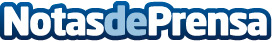 Duplicar la dosis de la hormona HCG para inducir la ovulación mejora los resultados de la FIVSegún dos estudios recientes: el primero, realizado por un grupo de investigadores y médicos de la Clínica MARGen de Granada y, el otro, proveniente del Hospital Universitario de Odense (Dinamarca), duplicar la dosis de la hormona HCG para inducir la ovulación mejora los resultados de la fecundación in vitro (FIV) mediante dos mecanismos diferentesDatos de contacto:María José630074039Nota de prensa publicada en: https://www.notasdeprensa.es/duplicar-la-dosis-de-la-hormona-hcg-para_1 Categorias: Nacional Medicina Sociedad Andalucia Otras ciencias http://www.notasdeprensa.es